2018-2019 EĞİTİM ÖĞRETİM YILLI ÇAMLIBEL ŞEHİT KAMİL YELMEN ANADOLU LİSESİ 10.SINIF ALMANCA 2.DÖNEM 1.YAZILI SORULARIDIR.A- Schauen Sie die Fotos an und Schreiben sie die Freizeitaktivitäten 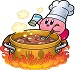 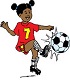 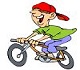 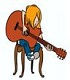 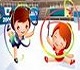 1)___________        2) ___________       3) ____________       4) __________      5)__________
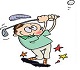 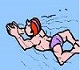 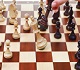                                       

6)___________       7) ___________       8) ____________       9) __________      10)__________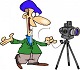 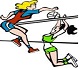 B- Was machen sie in ihrer Freizeit sehr gerne und was nicht so gern? Aşağıdaki tablodaki işaretlere göre örnek cümleye benzer cümleler kurunuz!Beispiel/Örnek: Lena kocht und surft gerne im Internet. Aber Rad fährt sie nicht so gern.1- ____________________________________________________________________________2- ____________________________________________________________________________3- ____________________________________________________________________________4- ____________________________________________________________________________5- ____________________________________________________________________________Ergänze die Sätze mit dem Modalverb „können“!1. Mein Vater und meine Mutter ………………… Tennis spielen.2. Leyla, du ………………… sehr gut Volleyball spielen.3. Wir ………………… im Winter Skifahren.4. Ihr ………………….. eigentlich nächste Woche schwimmen gehen.5. Ich ………………….. sehr gut schwimmen.Lesen Sie den Text und beantworten Sie die Fragen nach dem Text. Mein Name ist Anita. Meine Schwester Leonie und ich schauen zusammen meistens Filme an. Das ist unser Lieblingshobby. Samstags spielen wir auch oft Schach . Das macht Spaß. Wir machen auch manchmal Fotos. Wir fotografieren Blumen und Bäume.Ich bin Manuel. Ich spiele oft Computerspiele . Ich muss aber erst meine Hausaufgaben machen. Angeln ist mein Hobby. Mein Vater und ich gehen manchmal angeln. Ich stricke nie und finde das Hobby auch uninteressant.Ich heiße Franziska. Musik finde ich echt cool. Mein Lieblingshobby ist Klavier spielen . Ich habe am Wochenende viel Freizeit und spiele immer Klavier. Aber Geige spielen mag ich nicht und spiele auch nie Geige.Schreiben Sie nach den angegebenen Informationen einen Text über Georg!Name : Erdinç Alter : 15Golf : sehr gutEislaufen : nicht so gutTraining : meistens nachmittagsAbsicht : Profisportlerandere Aktivitäten : Klavier spielen, Filme anschauen1- Was sind deine Hobbys?2- Was machst in deiner Freizeit.3- Kannst du sehr gut Handballspielen.4- Um wie viel Uhr beginnt das Theaterspiel „Freizeit und Spaß“?5- Was sind deine Freizeitaktivitäten?6- Was machst du gerne?7- Wie findest du Muschelsammlung?8- Was ist dein Lieblingshobby?9- Hast du am Mittwoch Zeit?KinofernsehenTheaterInternetwandern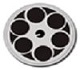 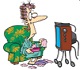 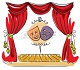 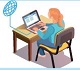 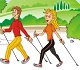 Hatice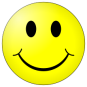 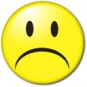 AliEce und EylülEgeEzgi